Просјечна плата након опорезивања у априлу 978 КМНајвиша просјечна плата након опорезивања у подручју Финансијске дјелатности и дјелатности осигурања, 1 475 КМ, а најнижа у подручју Дјелатности пружања смјештаја, припреме и послуживања хране, хотелијерство и угоститељство, 693 КМПросјечна мјесечна плата након опорезивања у Републици Српској исплаћена у априлу 2021. године износила је 978 КМ, док је просјечна мјесечна бруто плата износила 1 518 КМ. Просјечна плата након опорезивања исплаћена у априлу 2021. у односу на исти мјесец претходне године номинално је већа за 3,4%, а реално за 2,8%, док је у односу на март 2021. номинално остала на истом нивоу, а реално је већа за 0,7%.Посматрано по подручјима, у априлу 2021. године највиша просјечна плата након опорезивања исплаћена је у подручју Финансијске дјелатности и дјелатности осигурања и износила је 1 475 КМ, а најнижа просјечна плата након опорезивања у априлу 2021. исплаћена је у подручју Дјелатности пружања смјештаја, припреме и послуживања хране, хотелијерство и угоститељство, 693 КМ.У априлу 2021. године, у односу на април 2020, највећи номинални раст плате након опорезивања забиљежен је у подручјима Умјетност, забава и рекреација 11,4%, Стручне, научне и техничке дјелатности 9,0% и Грађевинарство 7,6%. У истом периоду смањење плате након опорезивања, у номиналном износу, забиљежено је у подручјима Дјелатности пружања смјештаја, припреме и послуживања хране, хотелијерство и угоститељство 0,2% и Информације и комуникације 0,1%.    		                KM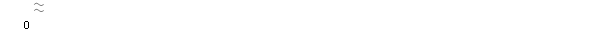 Графикон 1. Просјечнe платe након опорезивања по мјесецимаМјесечна инфлација у априлу 2021. године -0,7%Годишња инфлација (IV 2021/IV 2020) 0,6%Цијене производа и услуга које се користе за личну потрошњу у Републици Српској, мјерене индексом потрошачких цијена, у априлу 2021. године у односу на претходни мјесец у просјеку су ниже за 0,7%, док су у односу на исти мјесец претходне године у просјеку више за 0,6%.Од 12 главних одјељака производа и услуга, више цијене на годишњем нивоу забиљежене су у осам, ниже цијене у два, док су цијене у два одјељка остале непромијењене. Највећи годишњи раст цијена у априлу 2021. године, забиљежен је у одјељку Превоз 5,6%, због виших цијена у групи Горива и мазива од 10,2%, затим у одјељку Алкохолна пића и дуван 1,7%, усљед виших цијена у групи Дуван од 2,1%, затим у одјељку Становање 0,6%, усљед повећања у групи Течна горива од 9,0%, потом у одјељку Намјештај и покућство 0,5%, због виших цијена у групама Већи алати и опрема од 2,5% и Намјештај од 1,9%, затим у одјељку Храна и безалкохолна пића 0,4% усљед виших цијена у групи Уља и масноће од 18,5%, те у одјељку Ресторани и хотели 0,3%, због виших цијена у групи Услуге у ресторанима и кафићима од 0,3%. Повећање од по 0,1% забиљежено је у одјељку Здравство због виших цијена у групи Ванболничке услуге од 2,5% и у одјељку Остала добра и услуге због виших цијена у групи Сатови и накит од 2,9%. У одјељцима Рекреација и култура и Образовање цијене су у просјеку остале непромијењене.Највећи пад цијена на годишњем нивоу, у априлу 2021. године, забиљежен је у одјељку Одјећа и обућа 11,2%, усљед сезонских снижења конфекције и обуће током године, док је смањење од 0,1% забиљежено у одјељку Комуникације, усљед нижих цијена у групи Телефонска и телефакс опрема од 2,2%.Графикон 2. Мјесечна и годишња инфлацијаДесезонирана индустријска производња (IV 2021/III 2021) већа 4,9%Календарски прилагођена индустријска производња (IV 2021/IV 2020) већа 27,2%Десезонирана индустријска производња у априлу 2021. године у поређењу са мартом 2021. године већа је за 4,9%. У истом периоду у подручју Производњa и снабдијевањe електричном енергијом, гасом, паром и климатизацијa остварен је раст од 24,7%, у подручју Вађењe руда и камена раст од 2,1%, док је у подручју Прерађивачкa индустрија забиљежен пад од 5,6%.Календарски прилагођена индустријска производња у Републици Српској у априлу 2021. године у поређењу са априлом 2020. године већа је за 27,2%. У истом периоду у подручју Прерађивачкa индустријa остварен је раст од 39,7%, у подручју Производњa и снабдијевањe електричном енергијом, гасом, паром и климатизацијa раст од 32,3%, док је у подручју Вађењe руда и камена забиљежен је пад од 21,4%. Графикон 3. Индекси индустријске производње, април 2017 – април 2021. (2015=100)Број запослених у индустрији (I-IV 2021/ I-IV 2020) мањи за 3,0%Број запослених у индустрији у априлу  2021. године у односу на март 2021. године већи је за 0,1%, у односу на просјечан мјесечни број запослених у 2020. години мањи је за 1,7% и у односу на исти мјесец прошле године мањи је за 2,4%. Број запослених у индустрији у периоду јануар – април 2021. године, у односу на исти период прошле године мањи је за 3,0%. У истом периоду у подручју Вађење руда и камена забиљежен је пад од 0,7%, у подручју Прерађивачка индустрија пад од 1,9% и у подручју Производња и снабдијевање електричном енергијом, гасом, паром и климатизација забиљежен пад од 11,1%. Извоз (I-IV 2021/I-IV 2020) порастао за 24,9%, увоз повећан за 14,8%Покривеност увоза извозом 81,9%У периоду јануар - април 2021. године остварен је извоз у вриједности од милијарду и 307 милиона КМ, што је за 24,9% више него у периоду јануар - април 2020. године, те увоз у вриједности од милијарду и 595 милиона КМ, што је за 14,8% више него у периоду јануар - април 2020, док је проценат покривености увоза извозом износио 81,9%.У априлу 2021. године остварен је извоз у вриједности од 352 милиона КМ, што је за 61,2% више него у истом мјесецу 2020. године, те увоз у вриједности од 456 милиона КМ што је за 55,7% више него у априлу 2020. године.У погледу географске дистрибуције робне размјене Републикe Српскe са иностранством, у периоду јануар - април 2021. године, највише се извозило у Хрватску и то у вриједности од 200 милиона КМ, односно 15,3% и у Италију 191 милион КМ, односно 14,6% од укупно оствареног извоза. У истом периоду, највише се увозило из Србије и то у вриједности од 287 милионa КМ, односно 18,0% и из Италије, у вриједности од 239 милиона КМ, односно 15,0% од укупно оствареног увоза.Посматрано по групама производа, у периоду јануар - април 2021. године, највеће учешће у извозу остварује електрична енергија са 116 милиона КМ, што износи 8,9% од укупног извоза, док највеће учешће у увозу остварују лијекови, са укупном вриједношћу од 69 милиона КМ, што износи 4,3% од укупног увоза. Графикон 4. Извоз и увоз по мјесецима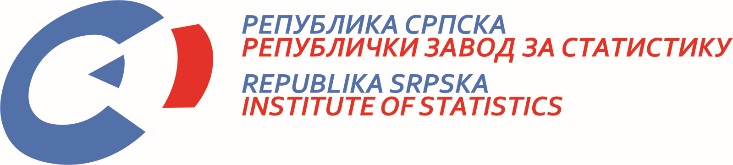            24. V 2021. Број 156/21 САОПШТЕЊЕ ЗА МЕДИЈЕ мај 2021.МАТЕРИЈАЛ ПРИПРЕМИЛИ: Статистика радаБиљана Глушацbiljana.glusac@rzs.rs.ba Статистика цијена Славица Кукрићslavica.kukric@rzs.rs.baСтатистика индустрије и рударства Биљана Јеличићbiljana.jelicic@rzs.rs.ba; Статистика спољне трговине Владимир Ламбетаvladimir.lambeta@rzs.rs.baСаопштење припремило одјељење за публикације, односе са јавношћу и повјерљивост статистичких податакаРадосав Савановић, в.д. директора Завода, главни уредникВладан Сибиновић, начелник одјељења Република Српска, Бања Лука, Вељка Млађеновића 12дИздаје Републички завод за статистикуСаопштење је објављено на Интернету, на адреси: www.rzs.rs.baтел. +387 51 332 700; E-mail: stat@rzs.rs.baПриликом коришћења података обавезно навести извор